Хрищанович Ирина Леонидовнаучитель начальных классовВнеклассное мероприятие «Я познаю право»Цели: формировать представление о правах и обязанностях гражданина Республики Беларусь; привлекать учащихся к практической деятельности, направленной на изучение законов и правовых норм Республики Беларусь;совершенствовать знания учащихся о законах своей страны, показать их ценность и необходимость соблюдения; способствовать развитию творческих способностей и интеллекта.Оборудование: запись гимна Республики Беларусь; плакаты правоведческой тематики; плакат с изображением Государственного флага, Государственного герба; книги по правовой тематике (Конституция и кодексы Республики Беларусь); высказывания выдающихся людей эпохи с разработанной темы (слайд 2); материал для проведения интерактивных форм работы.Ход внеклассного мероприятия:Учитель:–Мы живем с вами в прекрасной стране, в замечательное время. Растет наше независимое суверенное государство, растем с ней и мы. Наша страна является независимым демократическим социальным правовым государством, которое гарантирует нам защиту права человека.(Учитель обращает внимание учащихся на слайд) (слайд 3).Наш закон – это наша сила.(Звучит Гимн Республики Беларусь)Учитель:–Дорогие дети, маленькие беларусы, сегодня состоится праздничная интеллектуальная игра, на которой присутствуют уважаемые гости и родители.Ученик:Змалку звалі цябеМы прыгожай Радзімаю.Беларусь! Беларусь!Як ты сэрцу любімая! [10 с. 108].Учитель:–Да, она одна, дорогая, милая, единственная, наша Беларусская земля.Ученик 1:Я — беларус, я нарадзiўся
На гэтай казачнай зямлi,
Дзе мiж лясоў i пушчаў дзiкiх
Адвеку прашчуры жылi.Ученик 2:Я — беларус, я ганаруся,
Што маю гэтае iмя:
Аб добрай славе Беларусi
У свеце знаюць нездарма!Ученик 3:Я — беларус, i я шчаслiвы,
Што мацi мову мне дала,
Што родных песень пералiвы
I зблiзку чую, i здаля.Ученик 4:Я — беларус, i хоць сягоння
Яшчэ малы, але скажу:
Я родам з племя непакорных
I прад бядой не задрыжу!.. [8 с. 102]Учитель.–А, чтобы Беларусь действительно была лучшим местом на земле здесь должен господствовать закон.Баба Яга:–Какой это еще закон? Сегодня здесь будет действовать только моя сила. Я – Баба Яга, хозяйка «Тёмного леса»!Учитель:–Закон - это правило!Баба Яга:–Никаких правил!Учитель:–Дети, а что бы было, если бы люди стали вести себя без правил?(ответы детей):–водители заезжали машинами на тротуары; пешеходы бегали бы среди машин,ученики приходили бы в школу, когда им заблагорассудится или не приходили; спортсмены прогоняли бы судью с поля.Баба Яга:–Вот и хорошо бы было! По-моему.Учитель:–Нет, бабушка Яга, жизнь заставила людей установить много разных правил, и мы встречаемся с ними на каждом шагу. Дети, вы знаете правила?(ответы учащихся): правила для учащихся в школе; правила для пассажиров в транспорте; правила дорожного движения; правила поведения в общественных местах; правила поведения на природе.Учитель:–Дети, вы говорите правила, закон, право. А что они означают?(ответы учащихся)–Закон – документ, нормативный акт, принятый высшим представительным органом государственной власти, общеобязательный для выполнения всеми гражданами нашей страны.–Право - это то, что ты можешь делать, то, в чем тебе нельзя отказывать.–Обязанность - то, что следует безусловно, обязательно выполнять.Баба Яга:–Не знаю такого государства, где люди живут по таким правилам, законам, имеют такие права. Есть только мое государство «Темный лес» называется и всё на этом.Учитель:–Нет, дорогая наша гостья, есть такое государство и о нем расскажут тебе дети.Ученик 1:Неба чыстае і глыбокаеІ бярозавы ціхі гай –Беларусь мая сінявокая,Беларусь мая, родны край.Ученик 2:У густых садах ты красуешся,Сілай поўная маладой,У агнях уся ярка свецішся,Разліваешся збажыной.Ученик 3:Славай слаўная ты быліннаю,Залатою сваёй красой,Майскай песняю салаўінаюІ вясёлкамі над ракой [8 с. 68].
Учитель:–Человек – это бесценное сокровище природы. Неотъемлемая часть окружающей среды. Каждый гражданин должен заботиться о гармонии общества и природной среды. И хорошо то, что мы понимаем ответственное отношение к окружающему нас миру.Физкультминутка:Ветер веет над полями,и качается трава (плавные покачивания руками над головой)Облако плывет над нами,Словно белая гора. (потягивания – руки вверх)Ветер пыль над полем носит.Наклоняются колосья–Вправо – влево, взад – вперед.А потом наоборот. (наклоны вправо - влево, вперёд - назад)Мы взбираемся на холм, (ходьба на месте)Там немного отдохнем.Учитель:–Наша страна является суверенным, независимым, социальным и правовым государством. Мы уважаем и знаем такие важнейшие государственные праздники. Вспомним их:1. День Независимости (отмечается 3 июля – в годовщину освобождения Минска от немецко-фашистских захватчиков в годы Великой Отечественной войны) (слайд 4) [9].2. «Конвенция о правах ребенка» (Конвенции о правах ребенка принята 20 ноября 1989 года, которая придала идеям Декларации прав ребенка более четкую форму, а главное – силу норм международного права. В соответствии с этой Конвенцией в Республике Беларусь в 1993 году был принят Закон «О правах ребенка») (слайд 5) [4];2. День Конституции (в 1994 был принят Основной Закон Республики Беларусь) (слайд 6) [6];3. День защиты детей (1 июня) (слайд 7) [3]; 4. День прав человека (10 декабря. В Республике Беларусь - День прав человека. Отмечается согласно указу Президента Беларуси с 1998 года) (слайд 8) [2].–Каждое государство имеет силу тогда, когда царит закон в обществе, в семье, в учебных заведениях. Докажем бабушке Яге, что наша Конституция – это основной Закон нашей жизни. – Какие права имеют дети в нашем государстве?Право на жизнь  (слайд 9 Статья 4. Право на жизнь);Право на семью (слайд 10 Статья 15. Право на проживание в семье);Право на родину (слайд11 Статья 7. Право на гражданство);Право на медицинскую помощь (слайд 12 Статья 5. Право на охрану и укрепление здоровья);Право на отдых (слайд 13 Статья 25. Право на отдых)Право на образование (слайд 14 Статья 23. Право на образование);Право считаться ребенком до 18 лет (слайд 15 Статья 1. Правовая основа регулирования прав ребенка);Право объединяться в группы по интересам (слайд 16 Статья 26. Право на свободу объединений) [1].Игра «Правовой ребус». Учащиеся десятся на две команды. Задача каждой команды из предложенных ребусов составить слова на правовую тематику. (ПРИЛОЖЕНИЕ А)1 Команда: школа, право, дружба, конституция.2 Команда: закон, семья, родина, конституция.Учитель:–Уважаемые родители и гости, пока наши дети работают группами подумайте, пожалуйста, дайте ответ на вопрос:–Какие права гарантированы Конституцией детям Республики Беларусь? Какие обязанности детей, когда они подрастут по отношению к родителям? (слайд 17) (Интервью с родителями).Учитель:–Закончили работу, представляем свои мысли.Рефлексия.–Дети, мы с вами говорили о правах ребенка в нашей стране, но не все их назвали и обсудили. Почему? (ответы детей).Учитель:–Действительно, благодаря работе детей и убедительным высказываниям родителей мы доказали, что в нашей стране основным Законом является Конституция, именно она гарантирует права граждан и называет их обязанности.Конкурс «Собери пословицу». (ПРИЛОЖЕНИЕ Б)Команда 1 за стой правое смело дело.тише дальше – будешь едешь. как и так откликнется аукнется.Команда 2 учись живи век – век.людей поспешишь –насмешишь.Делая зло, на добро не надейся.Учитель:–Как вам работалось в группе? (ответы детей)–Ну, что уважаемая, бабушка Яга, убедилась ты, что наша страна самая лучшее правовое государство?Баба Яга:–Нет, в моем «Тёмном лесу» лучше, не признаю я никаких прав.Учитель:–Тогда приглашаем тебя на открытое судебное сказочное слушание, в котором будут рассматриваться настоящие дела сказочных героев.–Встать суд идет! (появляется судья)Судья:–Здравствуйте, садитесь. Слушается первое дело.Дюймовочка:–Господин судья, против меня совершено преступление. Мою кроватку ночью, когда я спала, забрала лягушка и отнесла вместе со мной на болото. Накажите преступника.Судья:–Дети, преступление совершили против сказочной героини?Дети:–Похищение.Судья:–Да, действительно. Виновной считаю лягушку. Она будет наказана.Судья:–Слушается второе дело.Волк:–Господин судья, предоставляю жалобу, в которой заявляю об обиде, что нанесли мне три поросенка, которые нанесли мне травмы, физические и моральные убытки.Судья:–Дети, кто нанес ущерб волку?Дети:–Три поросенка.Судья:–А почему они прибегли к таким действиям?Дети:–Потому что волк посягал на их личную жизнь и имущество.Судья:–Уважаемый волк, надо жить по закону. Закон есть большая сила и он защищает порядочных граждан, поэтому считаю вашу жалобу неправомерной.Как хорошо, что есть права!
Закон нас строго защищает.
И в нём важны нам все права,
Они великой силой обладают.Чтоб нас никто не мог побить,
Украсть, унизить и обидеть.
Как хорошо, что есть права!
Они помогут человеку,
Мир восстановят навсегда [7] .Учитель:–Дорогие дети, мы - граждане великой страны Республики Беларусь. Так объединим наши усилия к тому, чтобы закон всегда присутствовал во всех сферах нашей жизни. Великий человек, великий педагог В. А. Сухомлинский говорил: «Никогда не забывай, что рядом с тобой мысли и чувства других людей». Мы должны это знать и выполнять, рассуждать и доказывать то, что мы действительно обладаем этими знаниями. Предлагаю вам интеллект игру. Найди правильный ответ. В ней примут участие как родители, так и дети.–На рассмотрение родителей предлагается составления ассоциативного куста по проблеме: «Воспитание законопослушного гражданина».Учитель:–Дорогие дети, а мы с вами поиграем в игру: «Что такое хорошо, что такое плохо» (ответы детей: хорошо – плохо)1. Сострадать человеку, когда с ним случилась беда. 2. Хулиганить, безобразничать.3. Завидовать успехам товарища.4. Не позволять обижать себя и не позволять себе обижать других.5. Не быть трусом, не отступать перед трудностями.6. Не быть жадным и алчным.7. Радоваться удачам своих товарищей.Учитель:–Слово родителям, спикеры групп, приглашаю вас выразить ваши мысли, рассуждения по проблемному вопросу: «Воспитание законопослушного гражданина».Учитель:–Ну что, бабушка Яга, мы тебя убедили?Баба Яга:–Да, действительно, не буду жить в этом «Тёмном лесу», а буду жить в вашей прекрастной, правовой стране. Учитель: –Благодарю всех участников и гостей нашего правового мероприятия за активное участие. Английский философ XIX века, Дж. Милль оставил нам фразу: «Достоинство государства зависит, в конечном счёте, от достоинства образующих его личностей» (слайд 18). Дорогие наши ребята, вы будущие нашей страны. Какое оно будет - полностью будет зависеть от вас. Уже сейчас ваша задача формировать у себя правовую культуру, изучать права и обязанности гражданина, извлекая из этого пользу для себя и общества. СПИСОК ИСПОЛЬЗОВАННЫХ ИСТОЧНИКОВДетский правовой сайт [Электронный ресурс]. – Режим доступа: http://mir.pravo.by/library/edu/ychitel/corokzanaytiy/zakon/.– Дата доступа: 16.02.2020.Детский правовой сайт [Электронный ресурс]. – Режим доступа: – Дата доступа: 16.02.2020.Детский правовой сайт [Электронный ресурс]. – Режим доступа: http://mir.pravo.by/library/news/essential/1-iyunya-vo-vsem-mire-otmechaetsya-mezhdunarodnyy-den-zashchity-detey/. Дата доступа: 11.02.2020.Детский правовой сайт [Электронный ресурс]. – Режим доступа: http://www.mir.pravo.by/library/section_1/chilldrenrights/aboutrights/. Дата доступа: 14.02.2020.Детский правовой сайт [Электронный ресурс]. – Режим доступа: http://pravo.by/novosti/novosti-pravo-by/2018/june/29483/. Дата доступа: 15.02.2020.Информационно-поисковая система «ЭТАЛОН-ONLINE» [Электронный ресурс].– Режим доступа: http://etalonline.by/document/?regnum=v19402875&q_id=1511836. Дата доступа: 16.02.2020Инфоурок. [Электронный ресурс]. – Режим доступа: https://infourok.ru/stihi-pro-prava-dlya-detey-klass-1816885.html. Дата доступа: 16.02.2020.Козел, В. И. Гражданское воспитание младших школьников : учеб.- метод. пособие / В. И. Козел, Т. В. Калач, О. М. Микула. ― Барановичи : РИО БарГУ, 2011. — 119 с.Национальный правовой Интернет-портал Республики Беларусь [Электронный ресурс]. – Режим доступа: http://pravo.by/novosti/novosti-pravo-by/2018/june/29483/ . Дата доступа: 12.02.2020.Старжынская, Н. С. Развіццё беларускага маўлення дашкольнікаў ад 4 да 7 гадоў : вучэб.-метад. дапам. / Н. С. Старжынская, Д. М. Дубініна. — Мінск : Нац. ін-т адукацыі, 2016. — 184 с.ПРИЛОЖЕНИЯПРИЛОЖЕНИЕ АПРИЛОЖЕНИЕ Б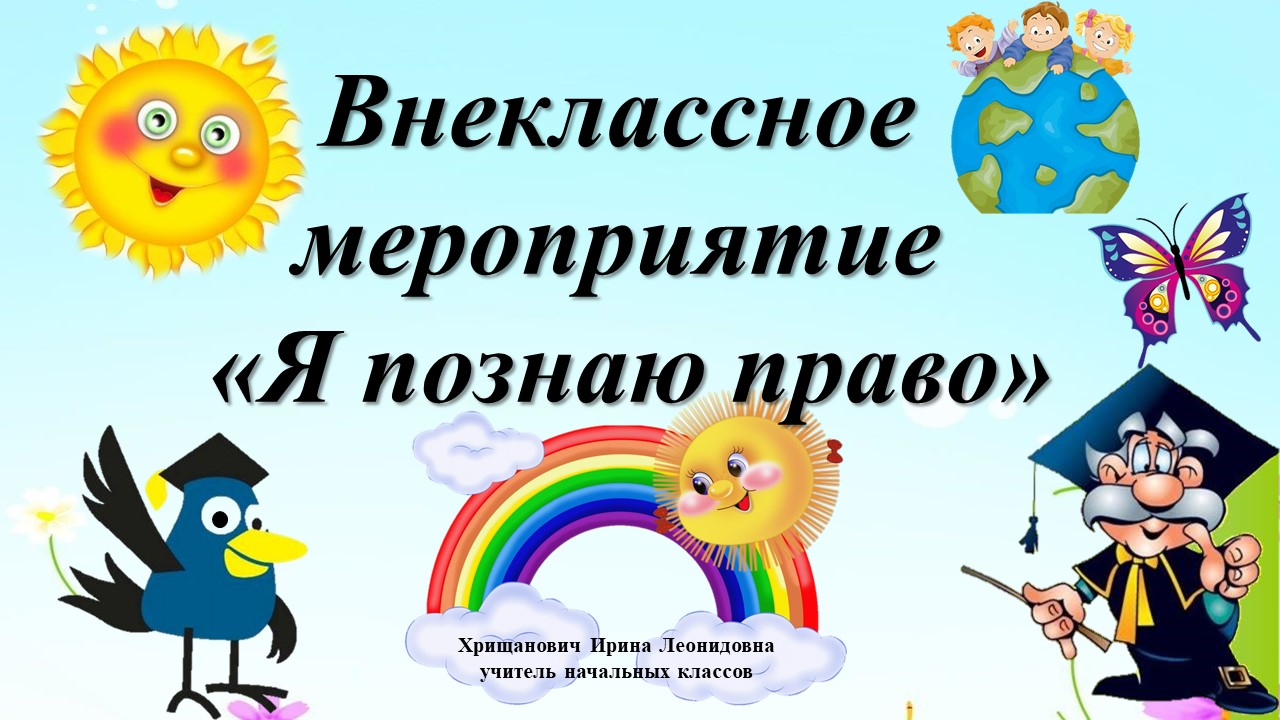 Слайд 1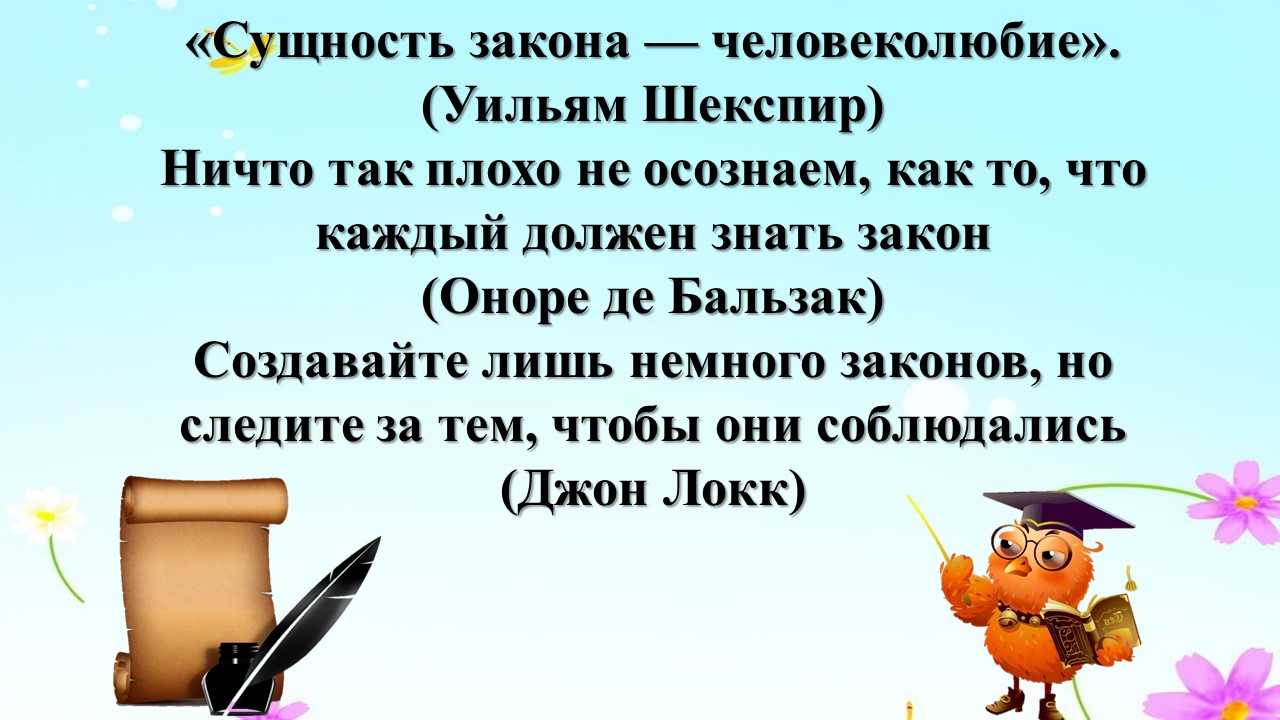 Слайд 2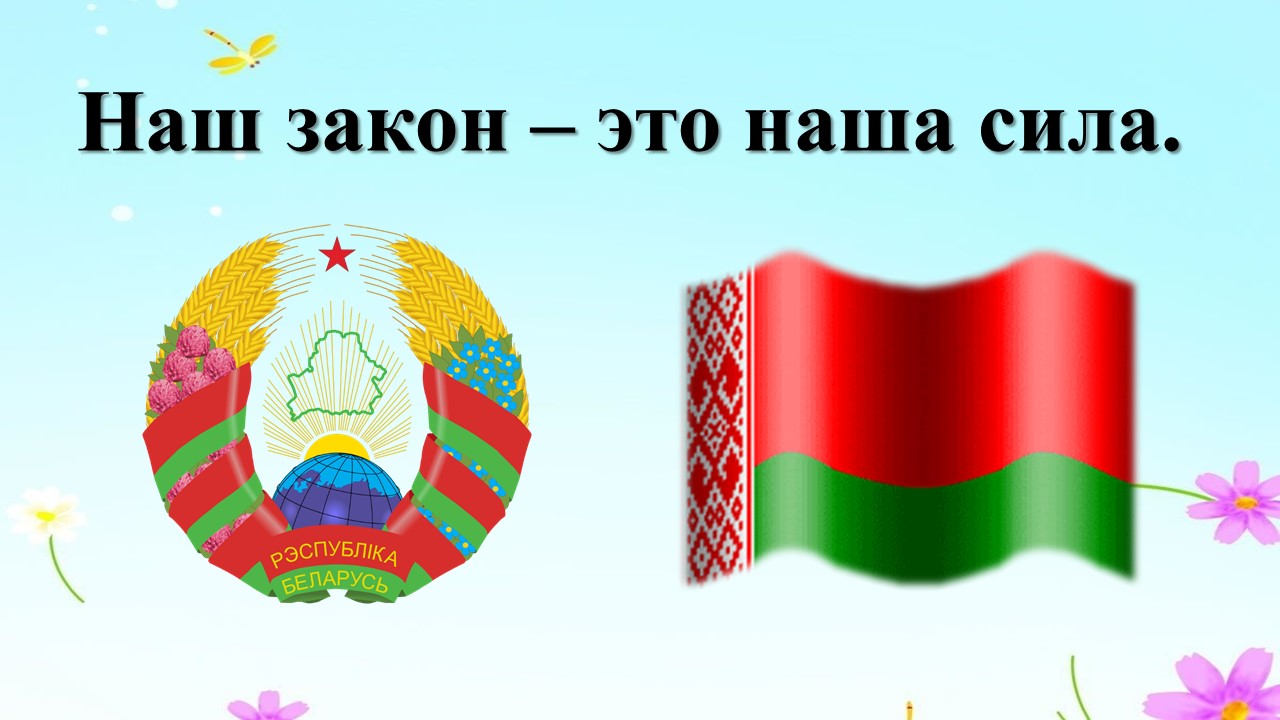 Слайд 3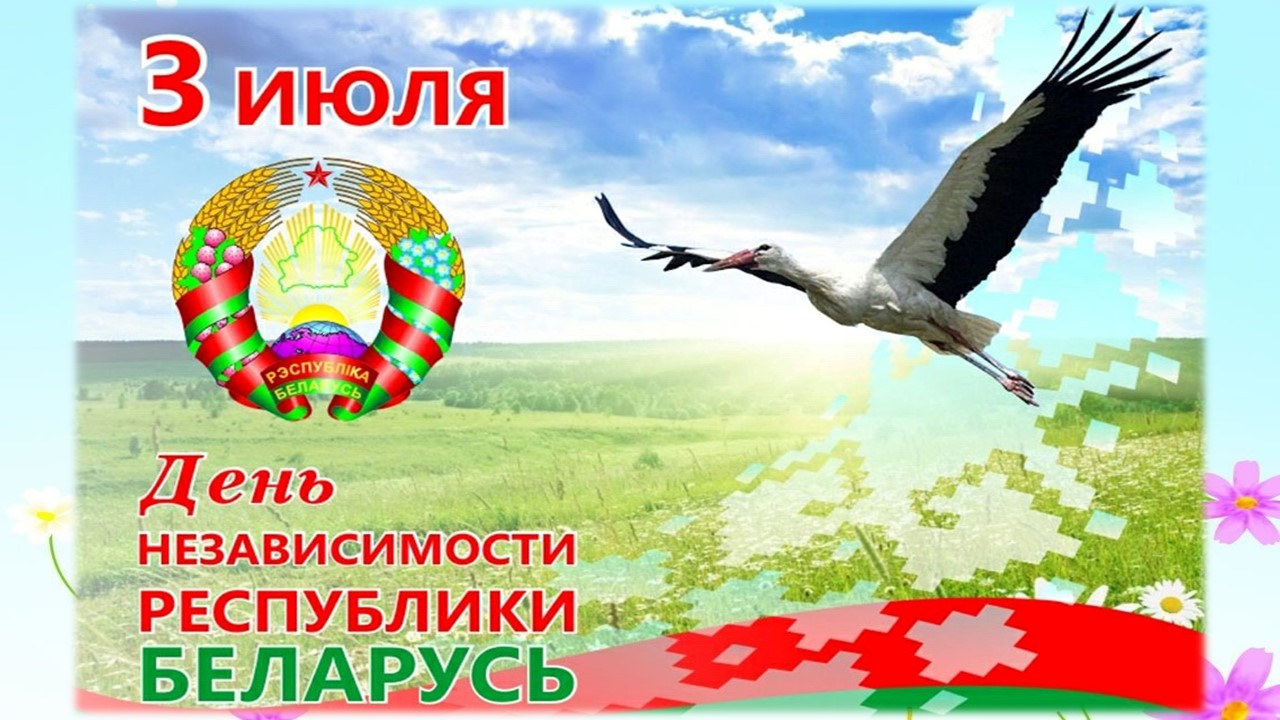 Слайд 4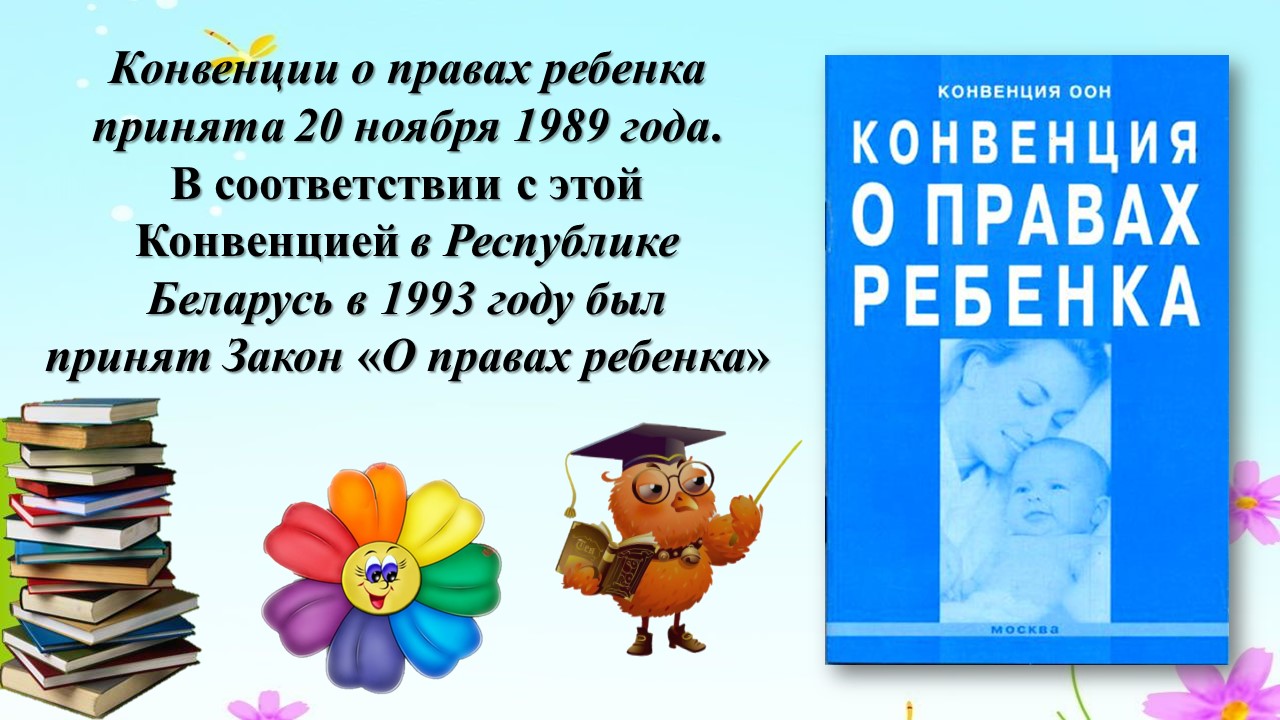 Слайд 5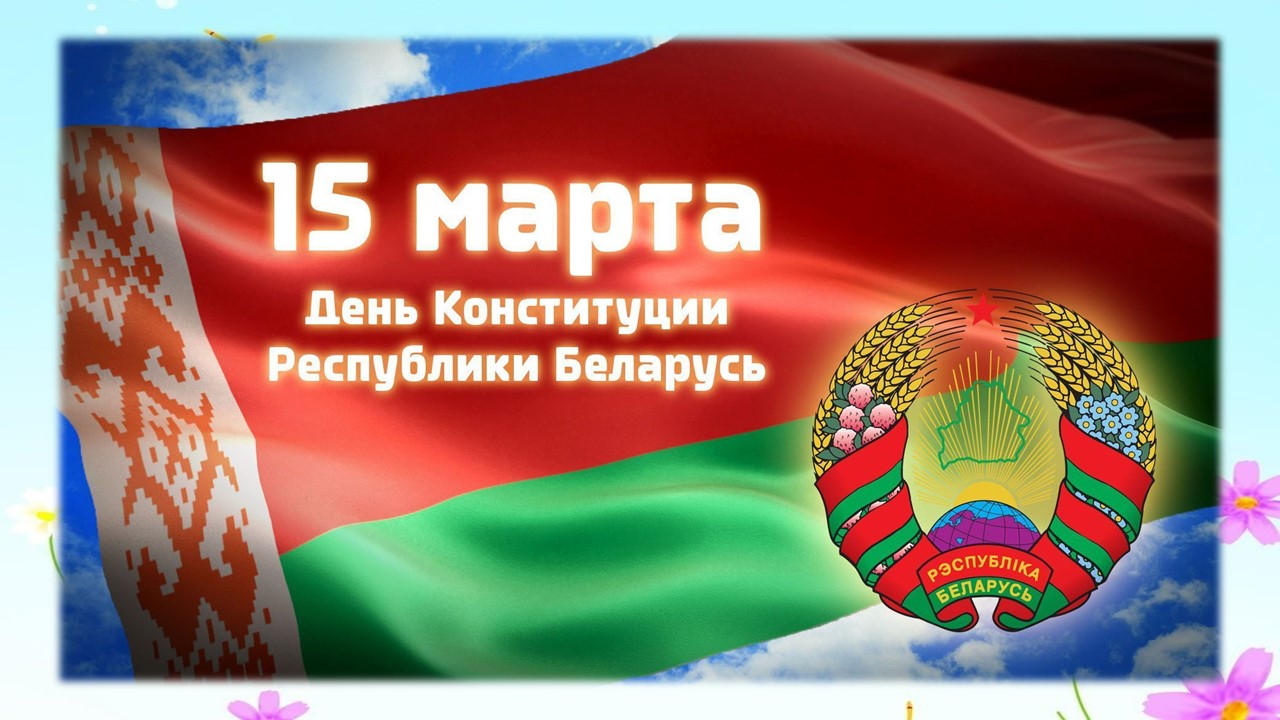 Слайд 6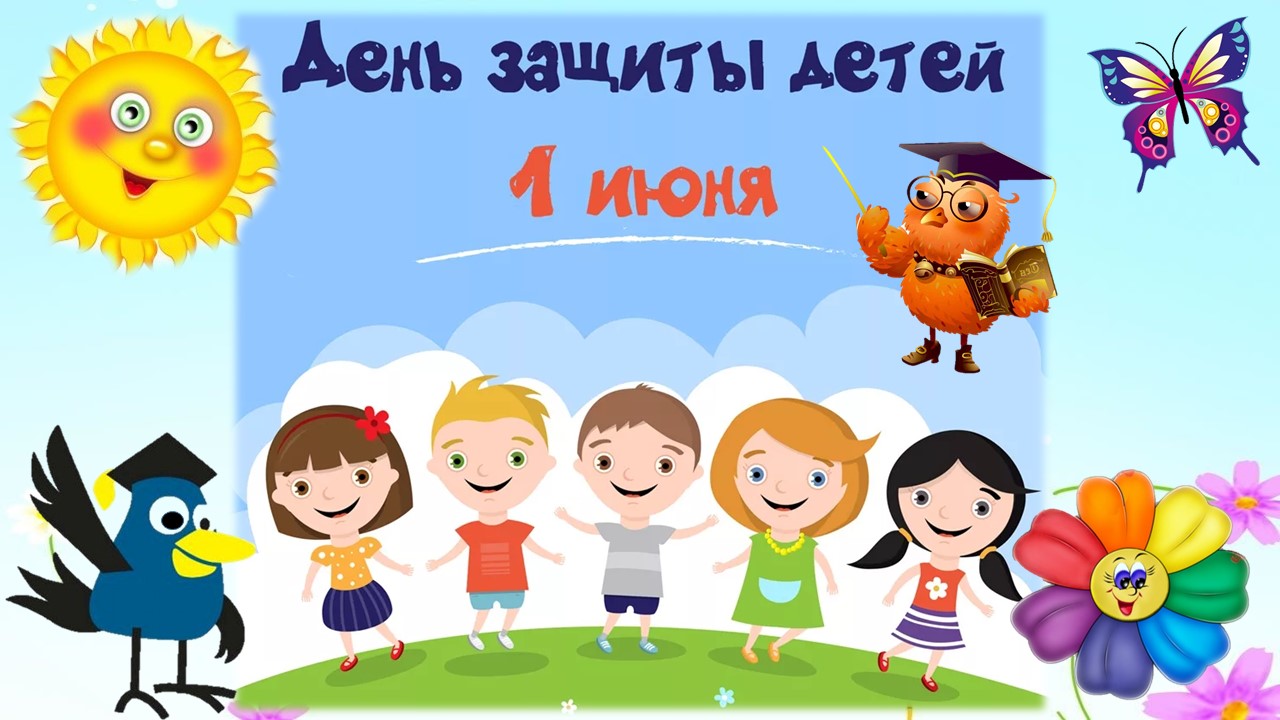 Слайд 7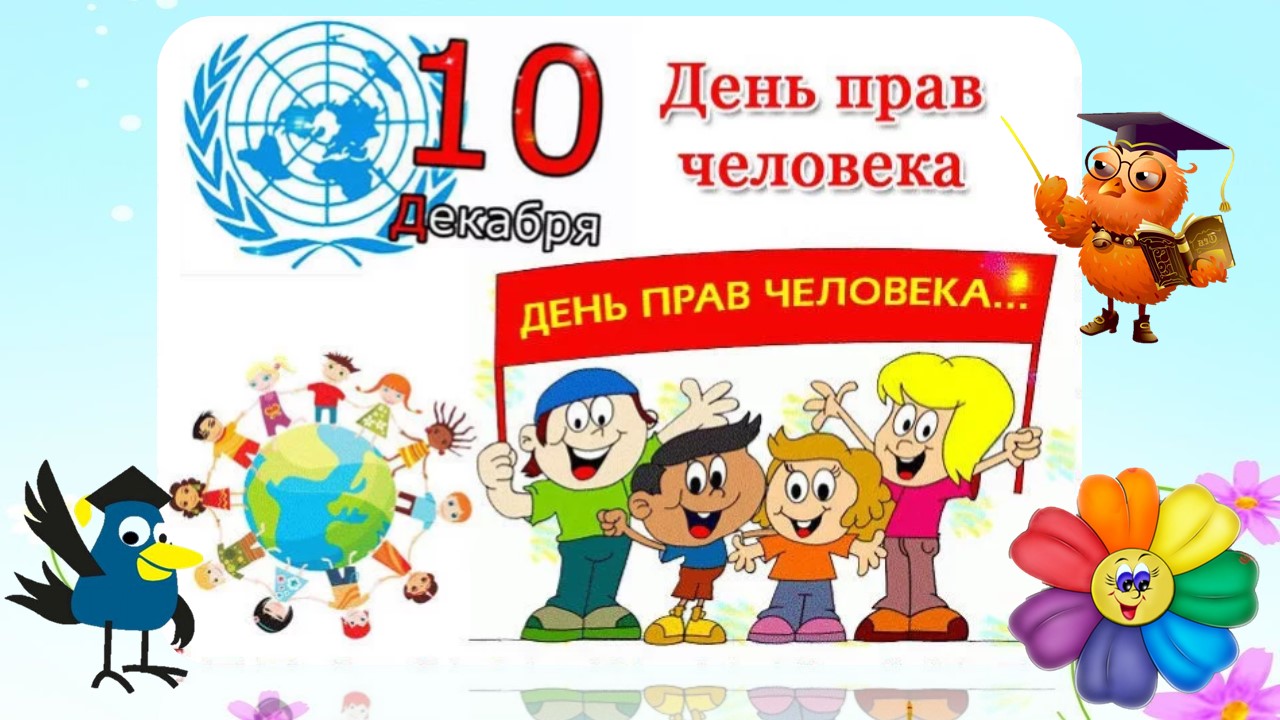 Слайд 8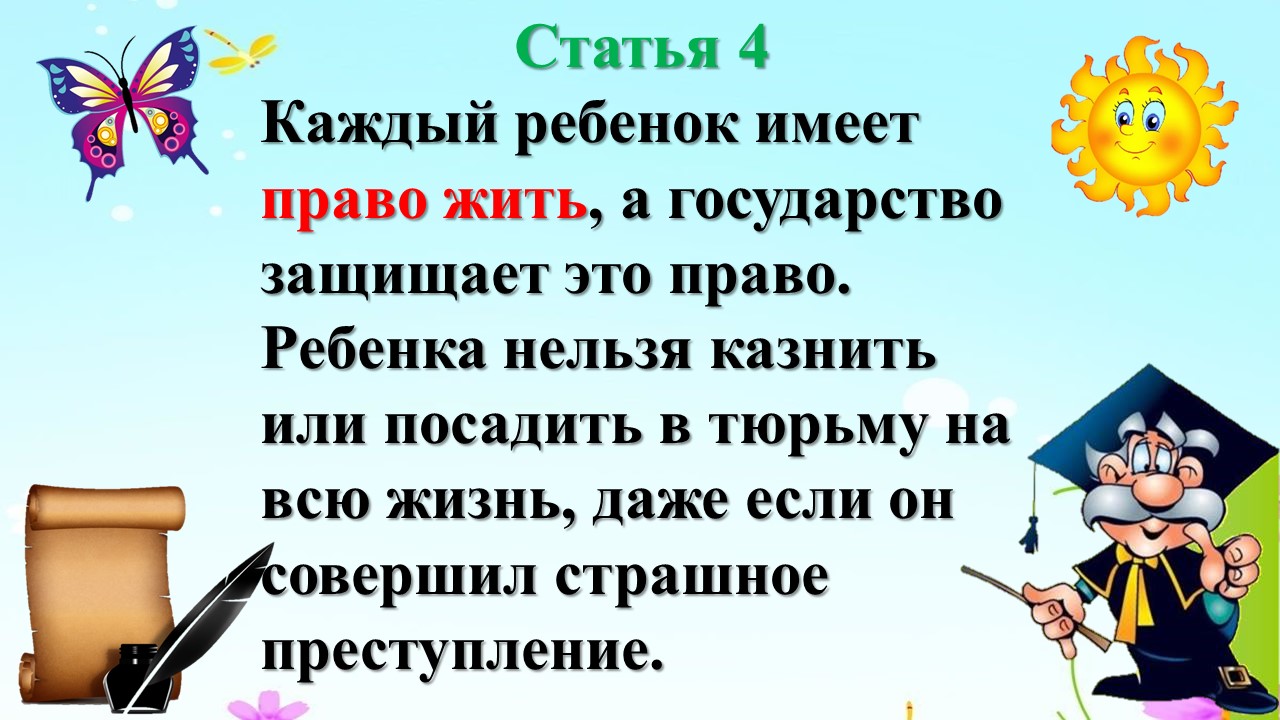 Слайд 9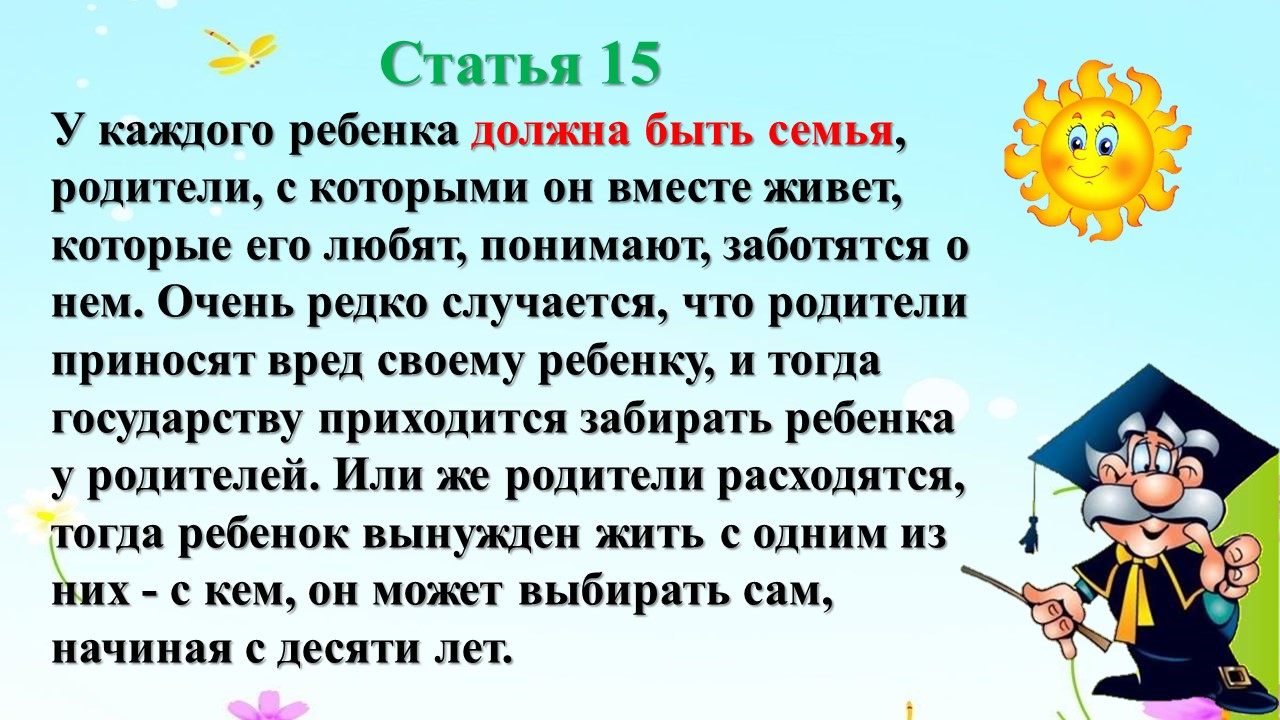 Слайд 10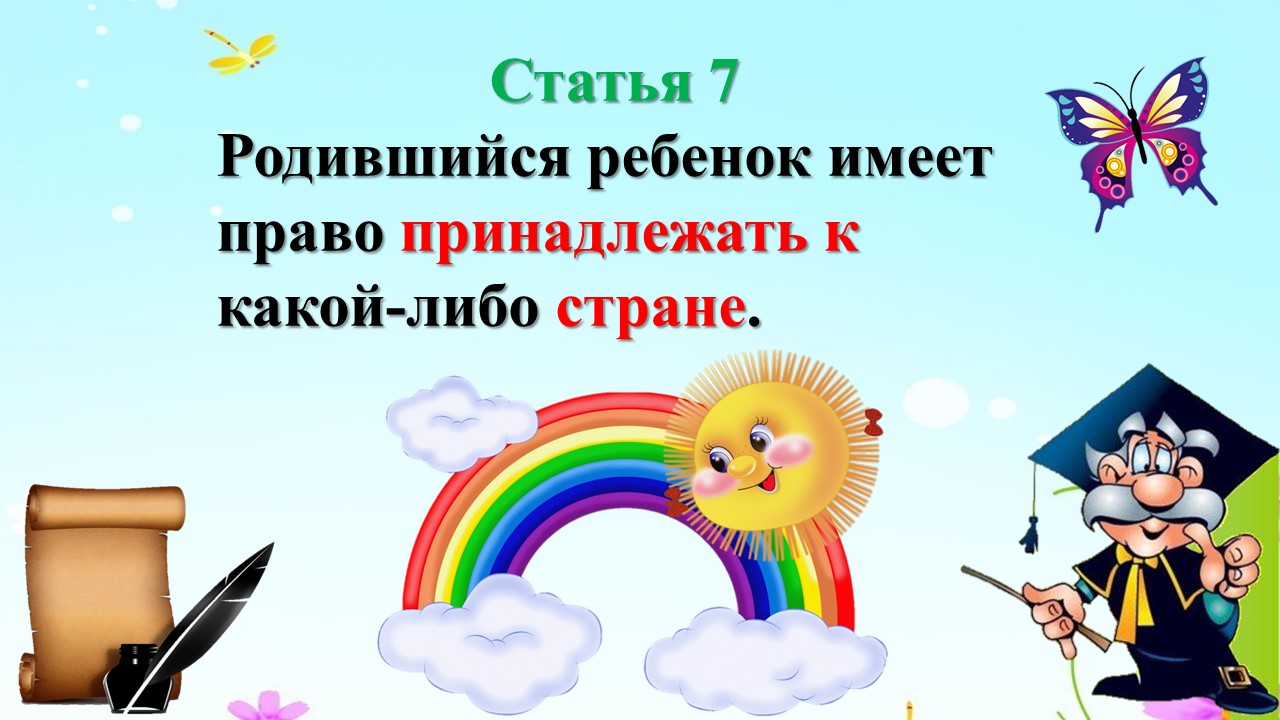 Слайд 11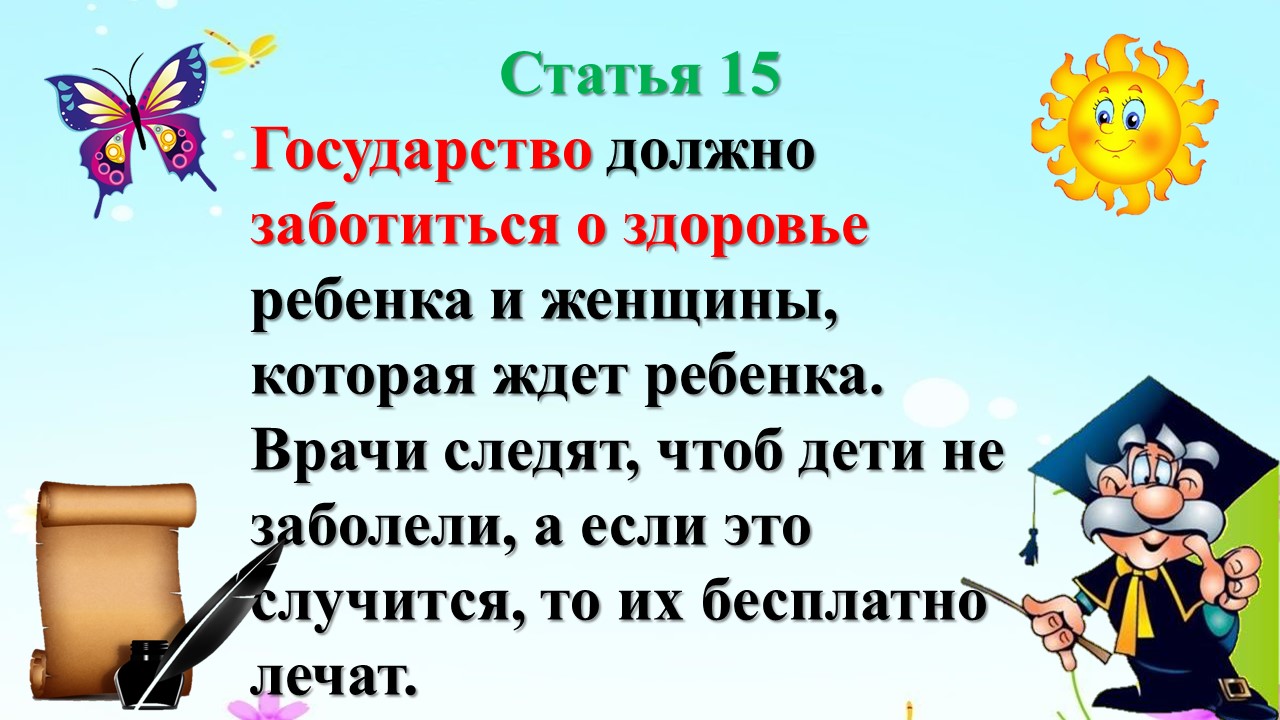 Слайд 12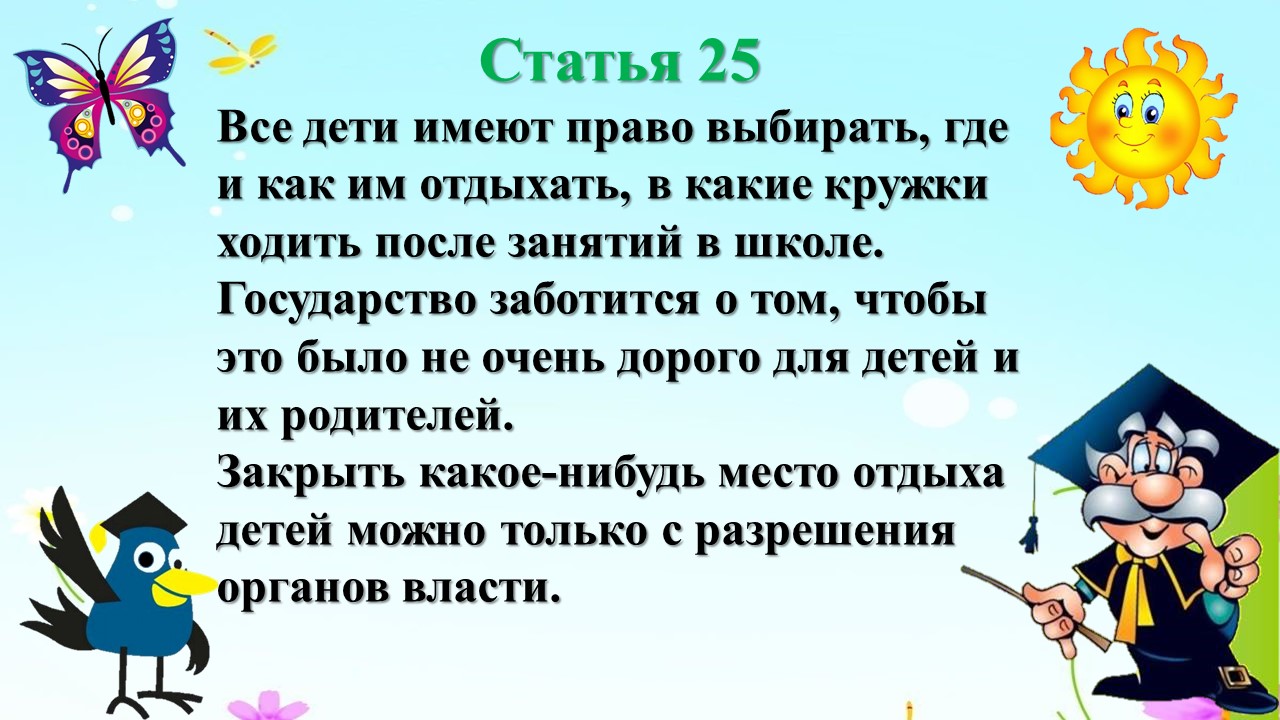 Слайд 13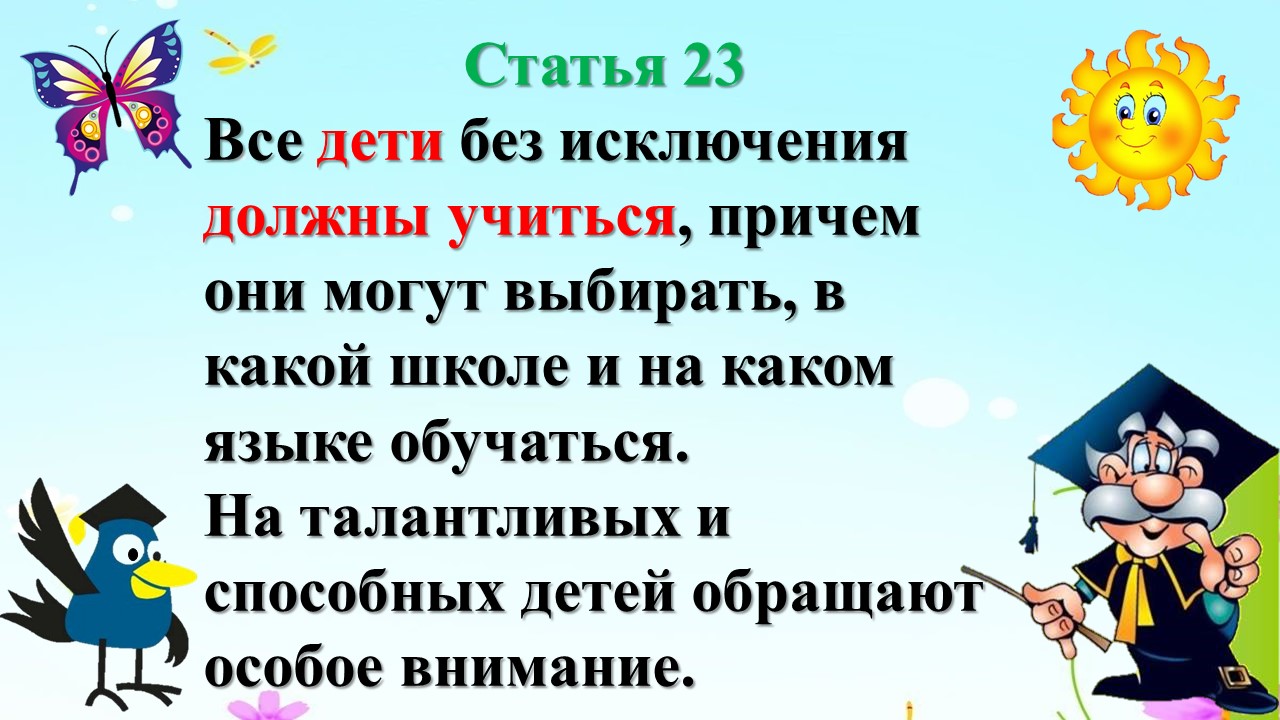 Слайд 14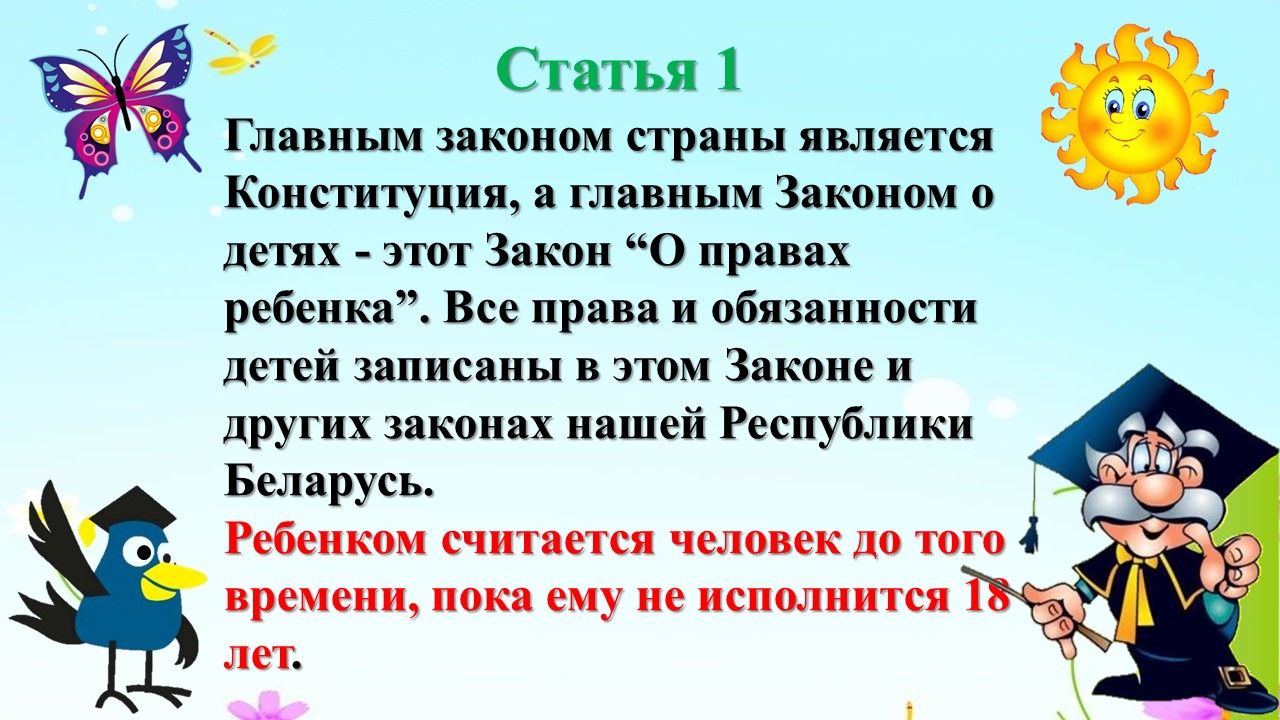 Слайд 15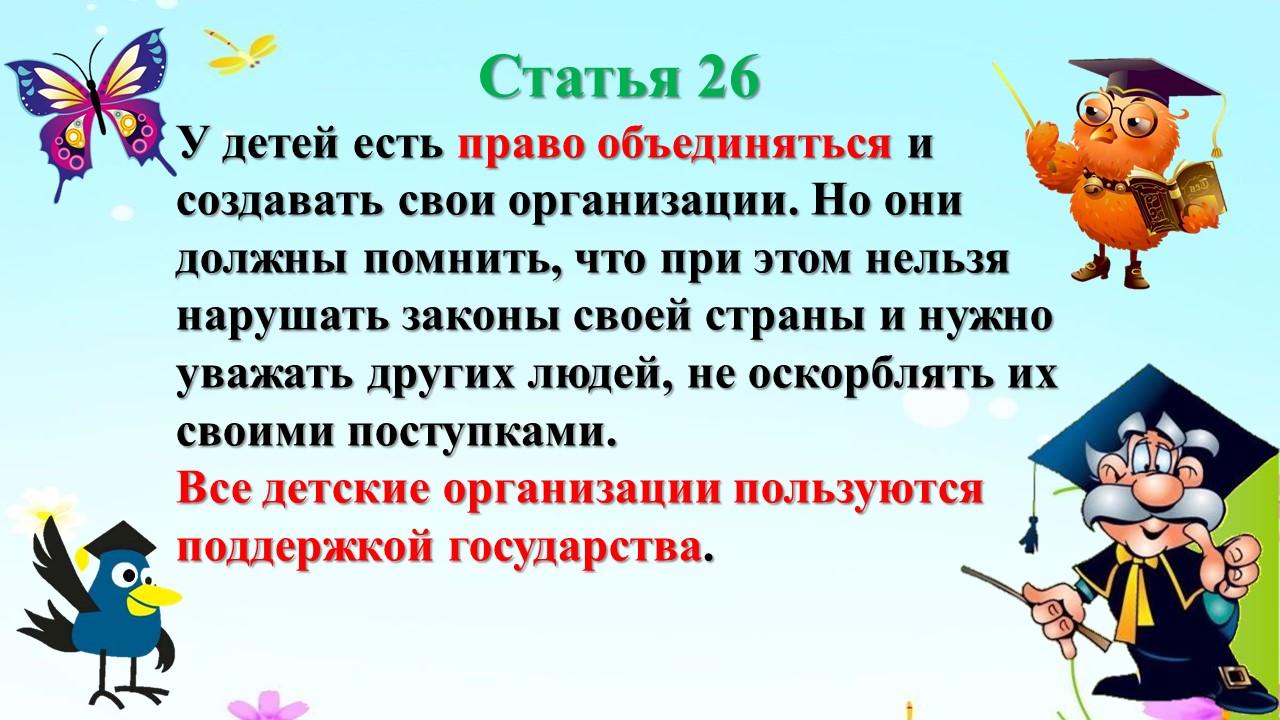 Слайд 16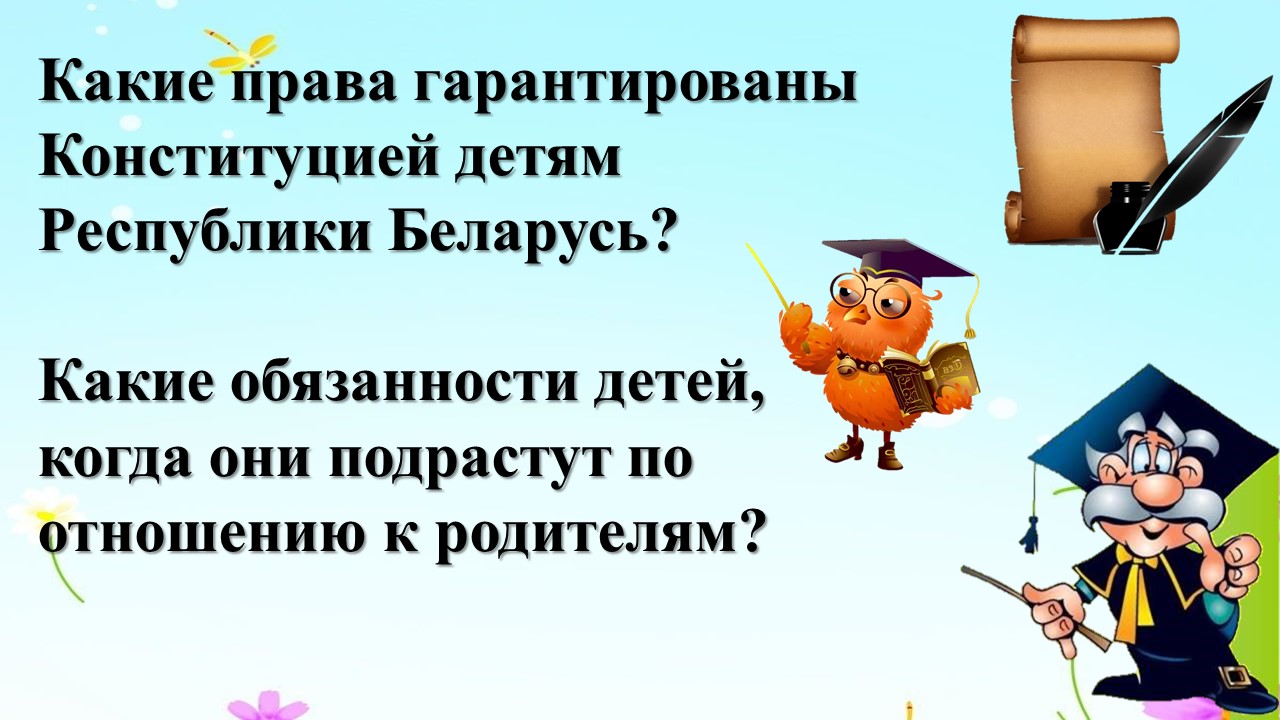 Слайд 17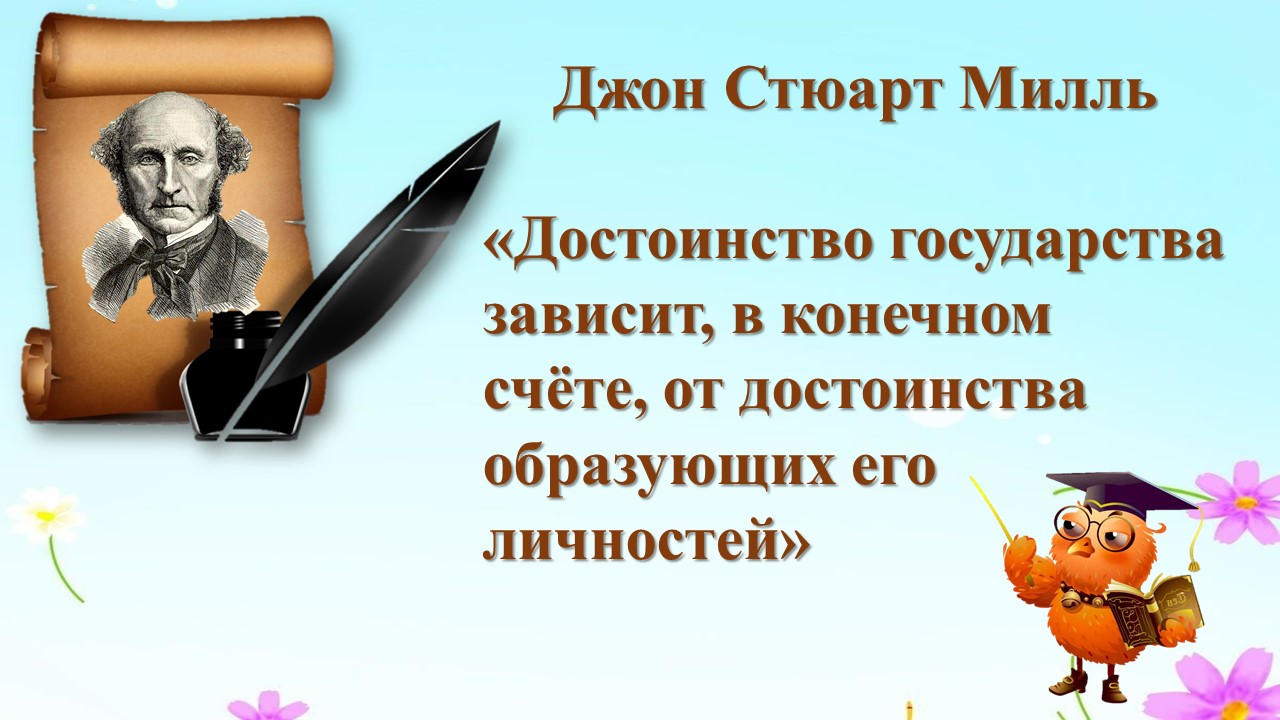 Слайд 18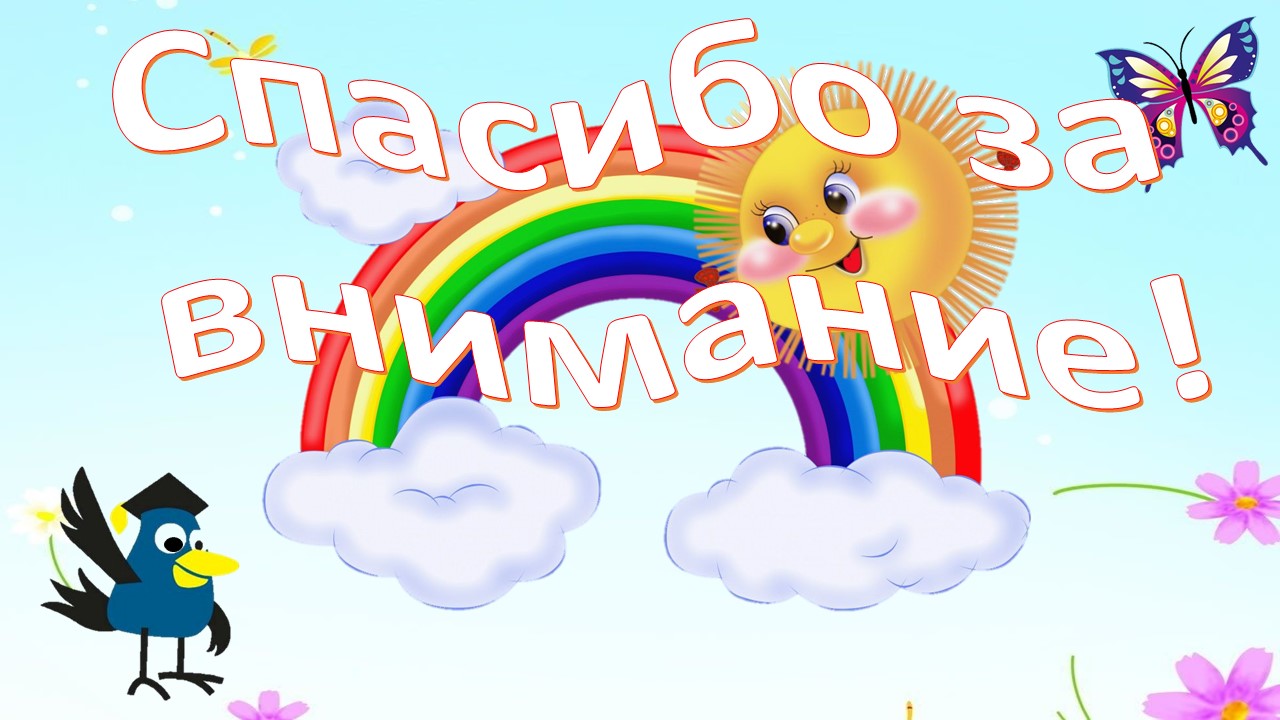 ,,8 ЯЗ ,,,       Н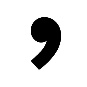 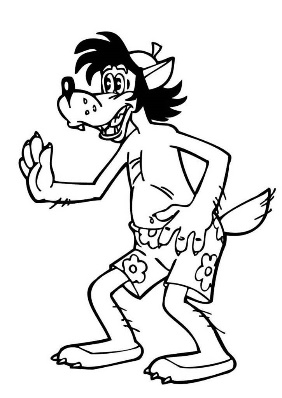 П 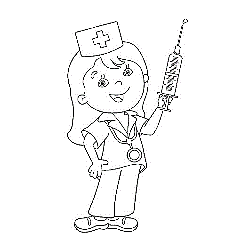 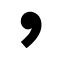 Ш 		З=Л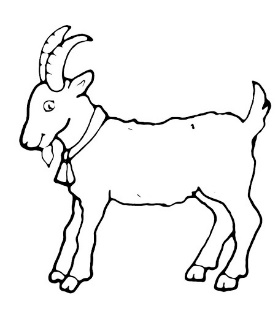 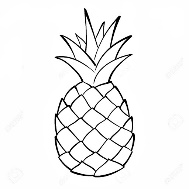 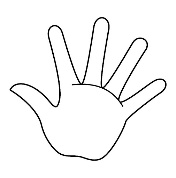 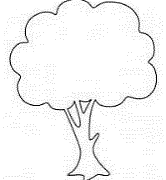 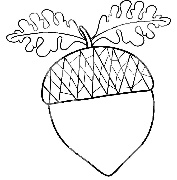 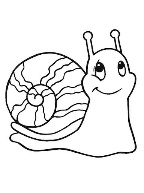 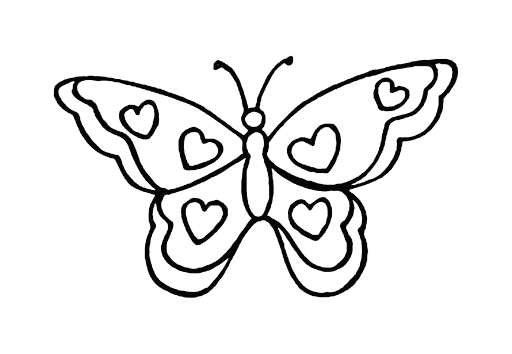 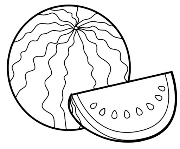 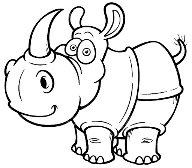 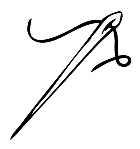 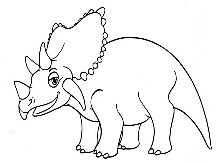 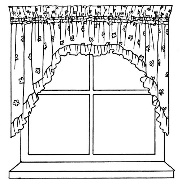 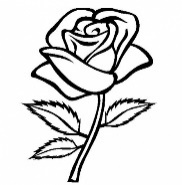 ки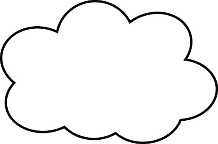 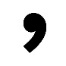 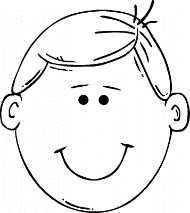 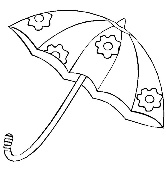 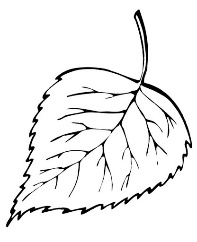 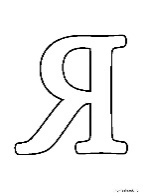 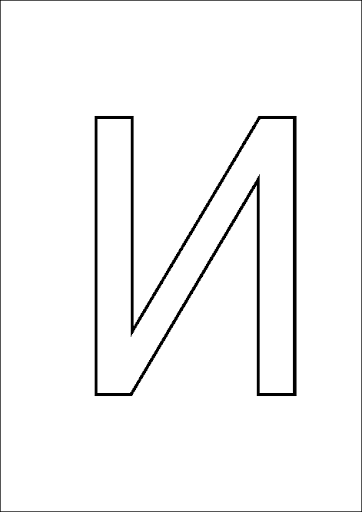 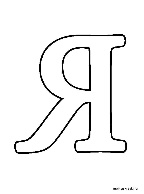 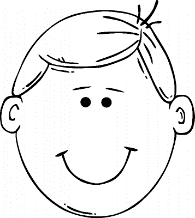 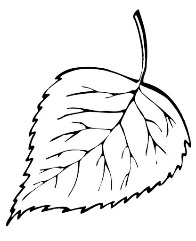 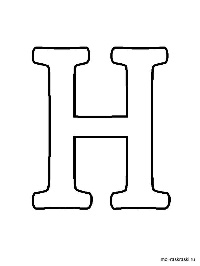 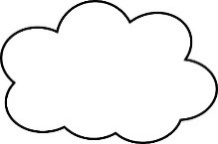 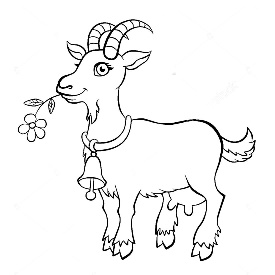 Команда 1Команда 2За правое дело стой смело.Смелость города берет.Тише едешь – дальше будешь.Поспешишь – людей насмешишь.Делая зло, на добро не надейся.Как аукнется, так и откликнется.